REČENICA, 21.5.2020.Dopuni rečenice: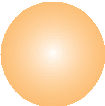 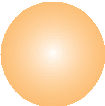 Na kraju upitne rečenice pišemo 	. Na kraju izjavne rečenice pišemo 		. Na kraju usklične rečenice pišemo 			.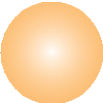 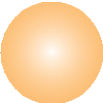 Pročitaj zadane rečenice. Odredi jesu li izjavne, upitne ili usklične. Stavi odgovarajući znak na kraj rečenice.Danas ponavljamo o rečenicama Što imamo za zadaćuNe vičiIdeš li sutra na utakmicuNajviše volim sladoled od čokolade Evo učiteljiceNapiši po jednu upitnu, izjavnu i uskličnu rečenicu.Za ove izjavne rečenice napiši odgovarajuća pitanja. Npr. Marko voli nogomet.	Što Marko voli?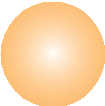 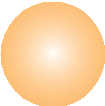 Ivan sutra svira na koncertu.Moja baka živi u Puli.Jesen je hladna i vjetrovita.Sada je točno pet sati.                 Pročitaj pjesmu Nestašna Ana.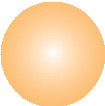 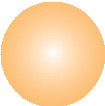  Pronađi u pjesmi upitne i usklične rečenice. Upiši ih u crtovlje na odgovarajuća mjesta.NESTAŠNA ANAJEDNOG PETKA - USRED DANA. NESTALA JE MOJA ANA!PA UPITAH SVOGTETKA:- TETAK, GDJE JE MOJA ANA?TETAK REČE: - PITAJ VRANU. VRANA SKRIVA NEKU ANU! JA UPITAH CRNU VRANU:- ZAŠTO SKRIVAŠ MOJU ANU?ZAGRAKTALA CRNA VRANA:- TA JE ANA MOJA ANA!TKO ZNA GDJE JETVOJA ANA?STIGOH KUĆI - A S TAVANA, SMIJEŠI MI SE MOJA ANA...Stanislav FemenićUPITNE REČENICEUSKLIČNE REČENICE